ЗАЯВКА НА УЧАСТИЕ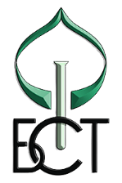 Всероссийская научно-практическая конференция«Актуальные вопросы и инновации в животноводстве»,
посвященная 100-летию со дня рождения профессора С.Г. Леушина,
300-летию Российской академии наук и 90-летию создания Оренбургского 
научно-исследовательского института молочно-мясного скотоводства в системе Наркомата зерновых и животноводческих совхозов СССР22-23 мая ФамилияИмяОтчествоУченая степеньУченое званиеДолжностьМесто работы (учебы)Адрес места работы:Телефон E-mailТема доклада:СекцияФорма участия  (очная, заочная)Согласие на публикацию ФГБНУ ФНЦ БСТ РАН текста статьи и персональных данных в электронном виде